													      	                                                   					Załącznik 1						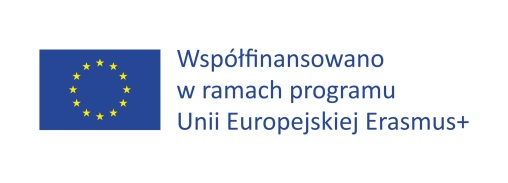 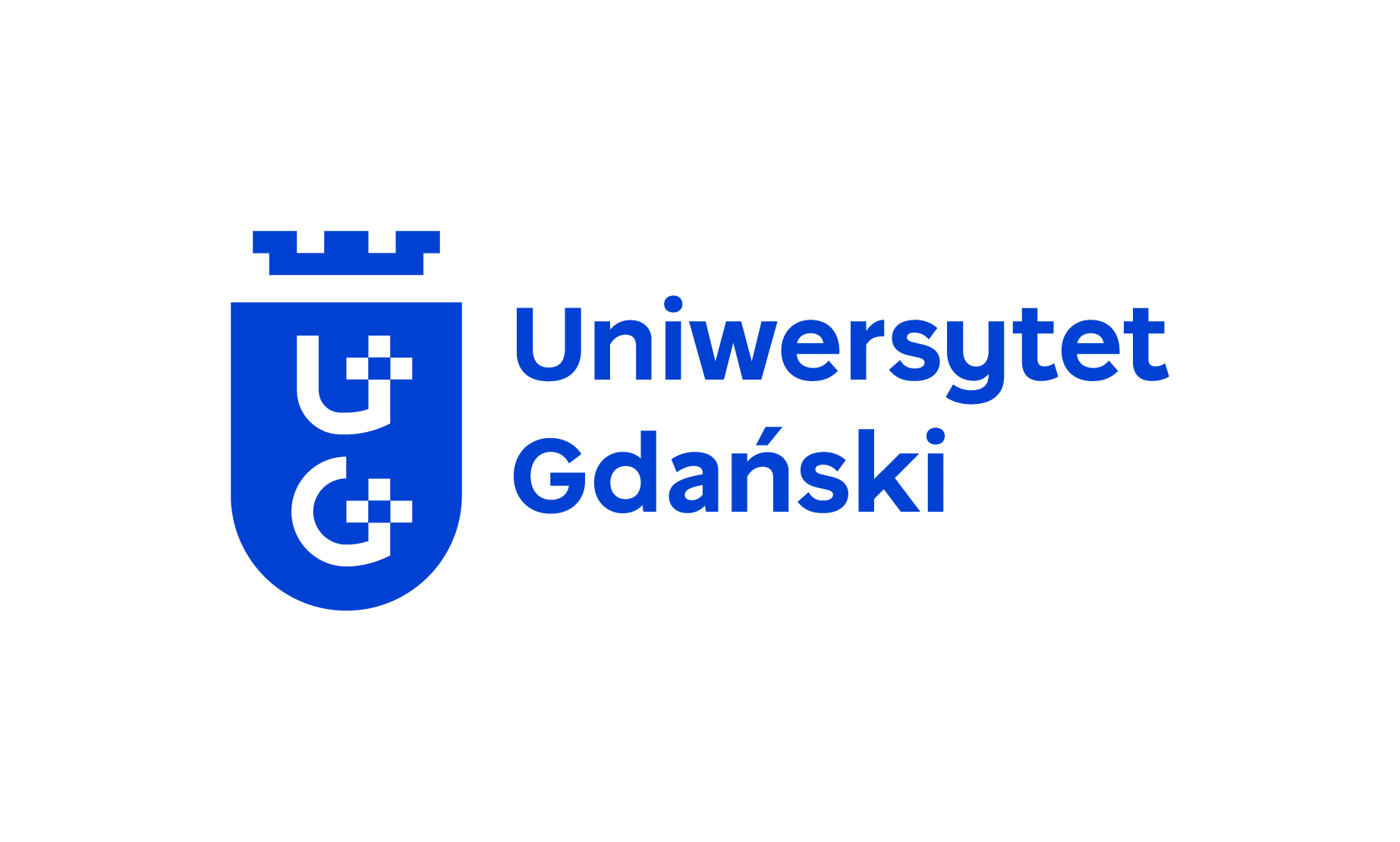 WNIOSEK O ORGANIZACJĘBLENDED INTENSIVE PROGRAMME (BIP) NA UG  
 PROGRAM ERASMUS+ Imię i Nazwisko organizatora BIPJednostkae-mail / telefonNazwa BIP w języku polskimNazwa BIP w języku angielskimDziedzina/y akademickie (kod ISCED)Mobilność fizyczna (min. 5 dni)od …… - …… - …………     do  …… - …… - …………  Mobilność wirtualna (element obowiązkowy przed / po mobilności fizycznej)od …… - …… - …………     do  …… - …… - …………  Liczba ECTS przypisanych do BIP – po osiągnięciu celu i efektów kształcenia przez uczestnikaUczelnie partnerskie w BIP (nazwa,  Erasmus code,  miasto, kraj)        Uczelnie partnerskie w BIP (nazwa,  Erasmus code,  miasto, kraj)        Planowana liczba uczestników, którzy zostaną przyjęci na jedną edycję BIP Czy uczelnie wspólnie realizujące BIP ustaliły zasady podziału łącznej liczby miejsc dostępnych dla uczestników jednej edycji BIP pomiędzy wszystkie uczestniczące w BIP? Jeżeli tak, to w jaki sposób?Łączna liczba nauczycieli akademickich z uczelni wspólnie realizujących BIPŁączna liczba osób prowadzących kształcenie w trakcie BIP, którzy pochodzą z innych instytucji akademickich i pozaakademickichNarzędzia (formy i kanały) promocji BIP Główne korzyści z realizacji BIP z perspektywy:uczelniuczestnikówinstytucji nieakademickichInne uwagi/ komentarze dotyczące organizacji BIPOPIS OPIS PROGRAMPROGRAM--------------------------------------akceptacja bezpośredniego przełożonego--------------------------------------podpis organizatora BIP--------------------------------------akceptacja Dziekana/Dyrektora Instytutu--------------------------------------akceptacja Dziekana/Dyrektora Instytutu